                          FAEST- FACULDADE DE EDUCAÇÃO DE TANGARÁ DA SERRA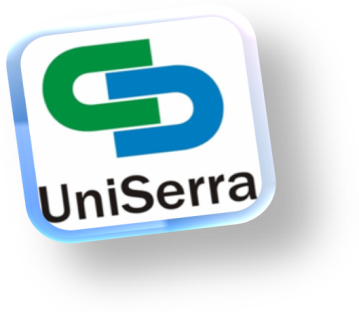 REQUERIMENTO DE INSCRIÇÃO EM CURSO DE PÓS-GRADUAÇÃO LATO – SENSUCurso de: Dados Pessoais:Dados Profissionais:Curso Superior/Formação AcadêmicaAssinaturaNome:Nome:Nome:Nome:Nome:Nome:Nome:Nome:Nome:Nome:Nome:Nome:Nome:Nome:  Nacionalidade:   Nacionalidade:   Nacionalidade:     Naturalidade:    Naturalidade:    Naturalidade:Estado:Estado:Estado:Data Nasc:Data Nasc:Data Nasc:Estado Civil:Estado Civil:          Sexo:                  RG:                  RG:                  RG:                  RG:                  RG:     Órgão Expedidor:      Órgão Expedidor:      Órgão Expedidor:      Órgão Expedidor:        Data de Expedição:       Data de Expedição:       Data de Expedição:       Data de Expedição:  Título Eleitoral:   Título Eleitoral:      Zona:      Zona:       Seção:      Seção:      Seção:      Seção:  Data de Expedição:   Data de Expedição:   Data de Expedição:                  CPF:                 CPF:                 CPF:Telefone Residencial: Telefone Residencial: Telefone Residencial: Telefone Residencial: Telefone Residencial: Telefone Residencial: Telefone Residencial:                                     Celular:                                    Celular:                                    Celular:                                    Celular:                                    Celular:                                    Celular:                                    Celular:E-mailE-mailE-mailE-mailE-mailE-mailE-mailE-mailE-mailE-mailE-mailE-mailE-mailE-mail                                                 Endereço (rua, número e bairro)                                                 Endereço (rua, número e bairro)                                                 Endereço (rua, número e bairro)                                                 Endereço (rua, número e bairro)                                                 Endereço (rua, número e bairro)                                                 Endereço (rua, número e bairro)                                                 Endereço (rua, número e bairro)                                                 Endereço (rua, número e bairro)                                                 Endereço (rua, número e bairro)                                                 Endereço (rua, número e bairro)                                                 Endereço (rua, número e bairro)                                                 Endereço (rua, número e bairro)                                                 Endereço (rua, número e bairro)                                                 Endereço (rua, número e bairro)                    Cidade:                    Cidade:                    Cidade:                    Cidade:                    Cidade:                      Estado:                      Estado:                      Estado:                      Estado:                      Estado:                      Estado:                      Estado:                      Estado:          CEP:                     Profissão:                     Profissão:                           Local de Trabalho:                           Local de Trabalho:                           Local de Trabalho:                           Local de Trabalho:                 Endereço (rua, número e bairro)                 Endereço (rua, número e bairro)                 Endereço (rua, número e bairro)                 Endereço (rua, número e bairro)                 Endereço (rua, número e bairro)                 Endereço (rua, número e bairro)           Cidade:             Estado:             Estado:          CEP:                        Telefone:            Curso de Graduação:                           Instituição:Ano de Conclusão: